Centre du sein – journée scientifique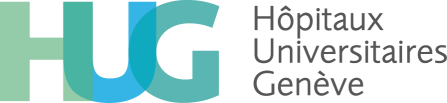 Cancer du sein et chirurgieVendredi 11 octobre 2019 Bulletin d’inscriptionA retourner par courrier, par fax au 022 372 41 86 ou par courriel : laurence.harstad@hcuge.chNom  	Prénom	Profession 	 Spécialité professionnelle	Tél  	Portable 	Courriel  		Lieu 	Signature	